Optional Co-op Program Student Application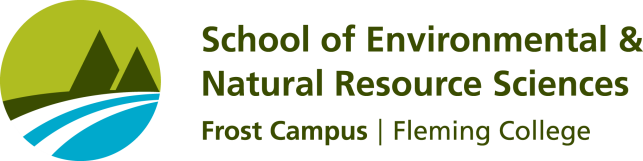 Application Deadline:  Friday, December 15, 2023Submit to:  Anne Torwesten, Co-operative Education & Placement Officer                    anne.torwesten@flemingcollege.caApplicants must be registered full-time in the Environmental Technician, Fish and Wildlife Technician, Forestry Technician, Resources Drilling Technician, or Health, Safety and Environmental Compliance Program, and have achieved a 70% average (2.5 GPA), and passed all classes in Semester 1.Name:__________________________________  Student #:  _____________________Program of study:  	  Environmental Technician (ETN)  Fish and Wildlife Technician (FW)  Forestry Technician (FT)   Health, Safety and Environmental Compliance (HSE)  Resources Drilling Technician (RDB)Email:  _________________________________  Telephone #:  ___________________Please complete the above information and the Personal Statement (page 2).  Also include with this application your resume.I certify that the above application is true and complete.  I understand that any false or incomplete information submitted in support of my application may invalidate my application.  I have read the Freedom of Information and Protection Privacy Statement (see below).  Upon successful acceptance into the Co-operative Education stream for my current program I am enrolled in, I authorize Fleming College to automatically change my program to reflect the co-op.Signature of Applicant____________________________________  Date  __________________________________Freedom of Information and Protection of Individual PrivacyThe personal information on this application is collected under the legal authority of the Ministry of Colleges and Universities Act, R.S.O. 1990,c.M.19,s.5 and Regulation 770,R.R.O.1990,s.8.  The information is used for the administration and statistical purposes of the College and /or the Ministries and Agencies of the Government of Ontario and the Government of Canada.  If you have any questions regarding the collection and use of this personal information, please contact the Associate Registrar of the College. Personal Statement (answers should not exceed this page)The purpose of the personal statement is to demonstrate to the admissions committee why you are a good candidate and will be successful in co-op. Please complete the following questions.What do you expect to gain from a co-op experience?  What makes you and your application unique?  Do you have work or volunteer experience? How do your skills and experience “fit” with this program? Do you have related certifications, licenses? Examples of Certifications are:  Outdoors Card, Hunting License, Working at Heights, WHMIS, First Aid/CPR, Pleasure Craft Operator Card, Driver’s License (G, DZ, AZ).What do you think a co-op employer would expect of you?Please include a copy of your resume.